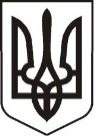 У К Р А Ї Н АЛ У Г А Н С Ь К А    О Б Л А С Т ЬП О П А С Н Я Н С Ь К А    М І С Ь К А    Р А Д А Ш О С Т О Г О   С К Л И К А Н Н ЯРОЗПОРЯДЖЕННЯміського  голови     «23» березня 2018 р.	                    м. Попасна                             № 66                      Про прийняття участі у заходах,Присвячених Дню Національної гвардії України      У зв’язку з проведенням заходів, присвячених Дню Національної гвардії України, враховуючи сумлінне виконання службово-бойових завдань, зразкову військову дисципліну, згідно з Програмою  підтримки учасників антитерористичної операції та членів їх сімей на 2017-2018 роки,  затвердженою рішенням сесії міської ради та з Програмою  проведення  культурно-масових  заходів в місті Попасна  у 2017-2018 роках, затвердженою рішенням сесії міської ради  від 26.01.2017 № 83/6  від 26.01.2017 № 83/7, керуючись п.20 ч.4 ст. 42 Закону України «Про місцеве самоврядування»:1. Керівництву міської ради та її виконкому прийняти участь заходах,  присвячених святкуванню Дня Національної гвардії України.2. Вручити відзнаки «ЗА СЛУЖБУ ДЕРЖАВІ» військовослужбовцям НГ України згідно списку (додаток).3. Контроль за виконанням даного розпорядження покласти на начальника організаційного відділу Висоцьку Н.О.               Міський голова                                                                       Ю.І. Онищенко                                          Висоцька,2 05 65Додаток  до розпорядження міського голови від 23.03.2018 № 66СПИСОК на вручення відзнаки «ЗА СЛУЖУ ДЕРЖАВІ»Патутін Богдан Олександрович – ст. солдат НГ УкраїниКоновалов Андрій Ігорович – ст. солдат НГ УкраїниІванюк Андрій Васильович – сержант НГ УкраїниГут Роман Ігорович – сержант НГ УкраїниДубровський Ігор Валерійович – ст. солдат НГ України                   Керуючий справами                                                   Л.А. Кулік